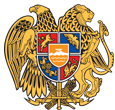 ՀԱՅԱՍՏԱՆԻ ՀԱՆՐԱՊԵՏՈՒԹՅՈՒՆ 
ՏԱՎՈՒՇԻ ՄԱՐԶ
ԴԻԼԻՋԱՆ ՀԱՄԱՅՆՔ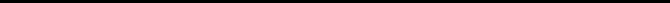 15 ապրիլ 2020թ.ԱՐՁԱՆԱԳՐՈՒԹՅՈՒՆ N 5
ԱՎԱԳԱՆՈՒ ԱՐՏԱՀԵՐԹ ՆԻՍՏԻՀամայնքի ավագանու նիստին ներկա էին ավագանու 8 անդամներ:Բացակա էին` Ռազմիկ Բալինյանը, Արգամ Թամրազյանը, Արթուր Թամրազյանը, Սուրեն Մելիքյանը, Վարդան Մնացականյանը, Դավիթ Սարգսյանը, Գեվորգ ՍողոմոնյանըՀամայնքի ղեկավարի հրավերով ավագանու նիստին մասնակցում էին`
Արա Մարտիրոսյան, Գոհար Դավթյան, Սուրեն ԱմյանՆիստը վարում էր  ՀՀ Դիլիջան համայնքի ղեկավար` Արմեն ՍանթրոսյանըՆիստը արձանագրում էր ` Սոնա ԵգանյանըԼսեցին
ՀԱՄԱՅՆՔԻ ԱՎԱԳԱՆՈՒ ՆԻՍՏԻ ՕՐԱԿԱՐԳԸ ՀԱՍՏԱՏԵԼՈՒ ՄԱՍԻՆ /Զեկ. ԱՐՄԵՆ ՍԱՆԹՐՈՍՅԱՆ/Ղեկավարվելով «Տեղական ինքնակառավարման մասին»  օրենքի 14-րդ հոդվածի  6-րդ մասի պահանջներով` համայնքի ավագանին  որոշում է.           Հաստատել համայնքի ավագանու նիստի հետևյալ օրակարգը.1.     Հայաստանի Հանրապետության Տավուշի մարզի Դիլիջան համայնքի վարչական տարածքում արտաքին գովազդ տեղադրելու կարգն ու պայմանները սահմանելու մասին:
Զեկ. Ա.Սանթրոսյան
2.    Հայաստանի Հանրապետության 2020 թվականի պետական բյուջեից սուբվենցիա ստանալու նպատակով «Դիլիջանի թիվ 3 մանկապարտեզ» համայնքային ոչ առևտրային կազմակերպության և «Դիլիջանի թիվ 6 մանկապարտեզ» համայնքային ոչ առևտրային կազմակերպության հիմնանորոգում» ծրագրի բյուջետային ֆինանսավորման հայտին համաձայնություն տալու մասին:
Զեկ. Ա. Սանթրոսյան
3.    Հայաստանի Հանրապետության 2020 թվականի պետական բյուջեից սուբվենցիա ստանալու նպատակով «Տավուշի մարզի Հաղարծին վանական համալիրին կից նոր ավտոկայանատեղի կառուցում » ծրագրի բյուջետային ֆինանսավորման հայտին համաձայնություն տալու մասին:
Զեկ.Ա. Սանթրոսյան
4.Հայաստանի Հանրապետության 2020 թվականի պետական բյուջեից սուբվենցիա ստանալու նպատակով «Տավուշի մարզի Դիլիջան համայնքի թվով 11 ԲԲՇ-ների վերանորոգում և էներգաարդյունավետ արդիականացում» ծրագրի բյուջետային ֆինանսավորման հայտին համաձայնություն տալու մասին:
 Զեկ.Ա. Սանթրոսյան
5. Հայաստանի Հանրապետության 2020 թվականի պետական բյուջեից սուբվենցիա ստանալու նպատակով «Տավուշի մարզի Դիլիջան համայնքի ներհամայնքային նշանակության ճանապարհների բարեկարգում » ծրագրի բյուջետային ֆինանսավորման հայտին համաձայնություն տալու մասին:
Զեկ.Ա. Սանթրոսյան
6. Դիլիջան համայնքի Դիլիջան քաղաքի Սայաթ-Նովա փողոցի թիվ 88/1 հասցեի 477.8 քմ հողամասն ընդլայնման կարգով օտարելու համաձայնություն տալու մասին:
Զեկ. Ա. Սանթրոսյան
7. Դիլիջան համայնքի սեփականությունը հանդիսացող, Հովք գյուղի 11-044-0308-0038 ծածկագրով 2.0537հա հողամասից 0.1646հա հողամասի նպատակային նշանակության փոփոխությունը հաստատելու մասին:
Զեկ.Ա.Սանթրոսյան
8. Դիլիջան համայնքի 2019 թվականի հաշվապահական հաշվեկշիռը և համայնքի սեփականության ամենամյա գույքագրման փաստաթուղթը հաստատելու մասին:
Զեկ.Ա.Սանթրոսյան
9. Դիլիջան համայնքի 2020թ. բյուջեի առաջին եռամսյակի կատարման ընթացքի մասին:
Զեկ. Ա.Սանթրոսյան
10. Դիլիջան համայնքի Հաղարծին գյուղի վարչական սահմաններում գտնվող, պետական սեփականություն հանդիսացող գյուղատնտեսական նշանակության հողերից 39.8հա ընդհանուր մակերեսով թվով 7 հողամասերը մրցույթի միջոցով վարձակալության իրավունքով տրամադրելու համաձայնություն տալու, ինչպես նաև հողամասերի վարձակալության իրավունքի տարեկան վճարի մեկնարկային գները հաստատելու մասին:
Զեկ. Ա.ՍանթրոսյանՈրոշումն ընդունված է. /կցվում է որոշում N 40-Ա/Լսեցին
ՀԱՅԱՍՏԱՆԻ ՀԱՆՐԱՊԵՏՈՒԹՅԱՆ ՏԱՎՈՒՇԻ ՄԱՐԶԻ ԴԻԼԻՋԱՆ ՀԱՄԱՅՆՔԻ ՎԱՐՉԱԿԱՆ ՏԱՐԱԾՔՈՒՄ ԱՐՏԱՔԻՆ ԳՈՎԱԶԴ ՏԵՂԱԴՐԵԼՈՒ ԿԱՐԳՆ ՈՒ ՊԱՅՄԱՆՆԵՐԸ ՍԱՀՄԱՆԵԼՈՒ ՄԱՍԻՆ /Զեկ. ԱՐՄԵՆ ՍԱՆԹՐՈՍՅԱՆ/Համաձայն «Տեղական ինքնակառավարման մասին» օրենքի 18-րդ հոդվածի 1-ին մասի 41-րդ կետի, «Գովազդի մասին» օրենքի 11-րդ հոդվածի, համայնքի ավագանին որոշում է՝1. Սահմանել  Հայաստանի Հանրապետության Տավուշի մարզի Դիլիջան համայնքի վարչական տարածքում արտաքին գովազդ տեղադրելու կարգը՝ համաձայն հավելված 1-ի։
   2. Սահմանել Հայաստանի Հանրապետության Տավուշի մարզի Դիլիջան համայնքի վարչական տարածքում արտաքին գովազդ տեղադրելու պայմանները՝ համաձայն հավելված 2-ի։
   3. Սույն որոշումն ուժի մեջ է մտնում պաշտոնական հրապարակման օրվան հաջորդող տասներորդ օրը:Որոշումն ընդունված է. /կցվում է որոշում N 41-Ն/Լսեցին
ՀԱՅԱՍՏԱՆԻ ՀԱՆՐԱՊԵՏՈՒԹՅԱՆ 2020 ԹՎԱԿԱՆԻ ՊԵՏԱԿԱՆ ԲՅՈՒՋԵԻՑ ՍՈՒԲՎԵՆՑԻԱ ՍՏԱՆԱԼՈՒ ՆՊԱՏԱԿՈՎ <<ԴԻԼԻՋԱՆԻ ԹԻՎ 3 ՄԱՆԿԱՊԱՐՏԵԶ>> ՀՈԱԿ-Ի ԵՎ <<ԴԻԼԻՋԱՆԻ ԹԻՎ 6 ՄԱՆԿԱՊԱՐՏԵԶ>> ՀՈԱԿ-Ի ՀԻՄՆԱՆՈՐՈԳՈՒՄ>> ԾՐԱԳՐԻ ԲՅՈՒՋԵՏԱՅԻՆ ՖԻՆԱՆՍԱՎՈՐՄԱՆ ՀԱՅՏԻՆ ՀԱՄԱՁԱՅՆՈՒԹՅՈՒՆ ՏԱԼՈՒ ՄԱՍԻՆ /Զեկ. ԱՐՄԵՆ ՍԱՆԹՐՈՍՅԱՆ/Ղեկավարվելով «Տեղական ինքնակառավարման մասին» օրենքի 18-րդ հոդվածի 1-ին մասի  25-րդ կետի պահանջներով և նկատի ունենալով որ համայնքային ֆինանսական ներդրումներ կատարելու  պայմանով  2020թ. Հայաստանի Հանրապետության պետական բյուջեից համայնքներին հատկացվելու են   նպատակային հատկացումներ՝ սուբվենցիաներ,  համայնքի ավագանին որոշում է.    1.     Համաձայնություն տալ  Հայաստանի Հանրապետության 2020 թվականի պետական բյուջեից սուբվենցիա ստանալու նպատակով  ««Դիլիջանի թիվ 3 մանկապարտեզ»ՀՈԱԿ-ի և «Դիլիջանի թիվ 6 մանկապարտեզ» ՀՈԱԿ-ի » հիմնանորոգում» ծրագրի բյուջետային ֆինանսավորման հայտին:2.     Սուբվենցիայի ստացման համար գործող կարգով կազմել և Հայաստանի Հանրապետության Տավուշի մարզպետարան ներկայացնել 2020թ. բյուջետային ֆինանսավորման ծրագրային հայտ:3.    Սահմանել, որ ծրագրի ներկայացման համար Դիլիջան համայնքի  2020թ. բյուջեով բավարար ֆինանսական միջոցներ են նախատեսված ծրագիրը իրականացնելու և համայնքային ներդրում կատարելու համար:Որոշումն ընդունված է. /կցվում է որոշում N 42-Ա/Լսեցին
ՀԱՅԱՍՏԱՆԻ ՀԱՆՐԱՊԵՏՈՒԹՅԱՆ 2020 ԹՎԱԿԱՆԻ ՊԵՏԱԿԱՆ ԲՅՈՒՋԵԻՑ ՍՈՒԲՎԵՆՑԻԱ ՍՏԱՆԱԼՈՒ ՆՊԱՏԱԿՈՎ &#171;ՏԱՎՈՒՇԻ ՄԱՐԶԻ ՀԱՂԱՐԾԻՆ ՎԱՆԱԿԱՆ ՀԱՄԱԼԻՐԻՆ ԿԻՑ ՆՈՐ ԱՎՏՈԿԱՅԱՆԱՏԵՂԻ ԿԱՌՈՒՑՈՒՄ &#187; ԾՐԱԳՐԻ ԲՅՈՒՋԵՏԱՅԻՆ ՖԻՆԱՆՍԱՎՈՐՄԱՆ ՀԱՅՏԻՆ ՀԱՄԱՁԱՅՆՈՒԹՅՈՒՆ ՏԱԼՈՒ ՄԱՍԻՆ /Զեկ. ԱՐՄԵՆ ՍԱՆԹՐՈՍՅԱՆ/Ղեկավարվելով «Տեղական ինքնակառավարման մասին» օրենքի 18-րդ հոդվածի 1-ին մասի  25-րդ կետի պահանջներով և նկատի ունենալով որ համայնքային ֆինանսական ներդրումներ կատարելու  պայմանով  2020թ. Հայաստանի Հանրապետության պետական բյուջեից համայնքներին հատկացվելու են   նպատակային հատկացումներ՝ սուբվենցիաներ,  համայնքի ավագանին որոշում է.    1.     Համաձայնություն տալ  Հայաստանի Հանրապետության 2020 թվականի պետական բյուջեից սուբվենցիա ստանալու նպատակով  «Տավուշի մարզի Հաղարծին վանական համալիրին կից նոր ավտոկայանատեղի կառուցում» ծրագրի բյուջետային ֆինանսավորման հայտին:2.     Սուբվենցիայի ստացման համար գործող կարգով կազմել և Հայաստանի Հանրապետության Տավուշի մարզպետարան ներկայացնել 2020թ. բյուջետային ֆինանսավորման ծրագրային հայտ:3.    Սահմանել, որ ծրագրի ներկայացման համար Դիլիջան համայնքի  2020թ. բյուջեով բավարար ֆինանսական միջոցներ են նախատեսված ծրագիրը իրականացնելու և համայնքային ներդրում կատարելու համար:Որոշումն ընդունված է. /կցվում է որոշում N 43-Ա/Լսեցին
ՀԱՅԱՍՏԱՆԻ ՀԱՆՐԱՊԵՏՈՒԹՅԱՆ 2020 ԹՎԱԿԱՆԻ ՊԵՏԱԿԱՆ ԲՅՈՒՋԵԻՑ ՍՈՒԲՎԵՆՑԻԱ ՍՏԱՆԱԼՈՒ ՆՊԱՏԱԿՈՎ <<ՏԱՎՈՒՇԻ ՄԱՐԶԻ ԴԻԼԻՋԱՆ ՀԱՄԱՅՆՔԻ ԹՎՈՎ 11 ԲԲՇ-ՆԵՐԻ ՎԵՐԱՆՈՐՈԳՈՒՄ ԵՎ ԷՆԵՐԳԱԱՐԴՅՈՒՆԱՎԵՏ ԱՐԴԻԱԿԱՆԱՑՈՒՄ>> ԾՐԱԳՐԻ ԲՅՈՒՋԵՏԱՅԻՆ ՖԻՆԱՆՍԱՎՈՐՄԱՆ ՀԱՅՏԻՆ ՀԱՄԱՁԱՅՆՈՒԹՅՈՒՆ ՏԱԼՈՒ ՄԱՍԻՆ /Զեկ. ԱՐՄԵՆ ՍԱՆԹՐՈՍՅԱՆ/Ղեկավարվելով «Տեղական ինքնակառավարման մասին» օրենքի 18-րդ հոդվածի 1-ին մասի  25-րդ կետի պահանջներով և նկատի ունենալով որ համայնքային ֆինանսական ներդրումներ կատարելու  պայմանով  2020թ. Հայաստանի Հանրապետության պետական բյուջեից համայնքներին հատկացվելու են   նպատակային հատկացումներ՝ սուբվենցիաներ,  համայնքի ավագանին որոշում է.    1.     Համաձայնություն տալ  Հայաստանի Հանրապետության 2020 թվականի պետական բյուջեից սուբվենցիա ստանալու նպատակով  «Տավուշի մարզի Դիլիջան համայնքի թվով 11 ԲԲՇ-ների վերանորոգում և էներգաարդյունավետ արդիականացում » ծրագրի բյուջետային ֆինանսավորման հայտին:2.     Սուբվենցիայի ստացման համար գործող կարգով կազմել և Հայաստանի Հանրապետության Տավուշի մարզպետարան ներկայացնել 2020թ. բյուջետային ֆինանսավորման ծրագրային հայտ:3.    Սահմանել, որ ծրագրի ներկայացման համար Դիլիջան համայնքի  2020թ. բյուջեով բավարար ֆինանսական միջոցներ են նախատեսված ծրագիրը իրականացնելու և համայնքային ներդրում կատարելու համար:Որոշումն ընդունված է. /կցվում է որոշում N 44-Ա/Լսեցին
ՀԱՅԱՍՏԱՆԻ ՀԱՆՐԱՊԵՏՈՒԹՅԱՆ 2020 ԹՎԱԿԱՆԻ ՊԵՏԱԿԱՆ ԲՅՈՒՋԵԻՑ ՍՈՒԲՎԵՆՑԻԱ ՍՏԱՆԱԼՈՒ ՆՊԱՏԱԿՈՎ <<ՏԱՎՈՒՇԻ ՄԱՐԶԻ ԴԻԼԻՋԱՆ ՀԱՄԱՅՆՔԻ ՆԵՐՀԱՄԱՅՆՔԱՅԻՆ ՆՇԱՆԱԿՈՒԹՅԱՆ ՃԱՆԱՊԱՐՀՆԵՐԻ ԲԱՐԵԿԱՐԳՈՒՄ >> ԾՐԱԳՐԻ ԲՅՈՒՋԵՏԱՅԻՆ ՖԻՆԱՆՍԱՎՈՐՄԱՆ ՀԱՅՏԻՆ ՀԱՄԱՁԱՅՆՈՒԹՅՈՒՆ ՏԱԼՈՒ ՄԱՍԻՆ /Զեկ. ԱՐՄԵՆ ՍԱՆԹՐՈՍՅԱՆ/Ղեկավարվելով «Տեղական ինքնակառավարման մասին» օրենքի 18-րդ հոդվածի 1-ին մասի  25-րդ կետի պահանջներով և նկատի ունենալով որ համայնքային ֆինանսական ներդրումներ կատարելու  պայմանով  2020թ. Հայաստանի Հանրապետության պետական բյուջեից համայնքներին հատկացվելու են   նպատակային հատկացումներ՝ սուբվենցիաներ,  համայնքի ավագանին որոշում է.    1.     Համաձայնություն տալ  Հայաստանի Հանրապետության 2020 թվականի պետական բյուջեից սուբվենցիա ստանալու նպատակով  «Տավուշի մարզի  Դիլիջան համայնքի  ներհամայնքային նշանակության ճանապարհների բարեկարգում»ծրագրի բյուջետային ֆինանսավորման հայտին:2.     Սուբվենցիայի ստացման համար գործող կարգով կազմել և Հայաստանի Հանրապետության Տավուշի մարզպետարան ներկայացնել 2020թ. բյուջետային ֆինանսավորման ծրագրային հայտ:3.    Սահմանել, որ ծրագրի ներկայացման համար Դիլիջան համայնքի  2020թ. բյուջեով բավարար ֆինանսական միջոցներ են նախատեսված ծրագիրը իրականացնելու և համայնքային ներդրում կատարելու համար:Որոշումն ընդունված է. /կցվում է որոշում N 45-Ա/Լսեցին
ԴԻԼԻՋԱՆ ՀԱՄԱՅՆՔԻ ԴԻԼԻՋԱՆ ՔԱՂԱՔԻ ՍԱՅԱԹ-ՆՈՎԱ ՓՈՂՈՑԻ ԹԻՎ 88/1 ՀԱՍՑԵԻ 477.8 ՔՄ ՀՈՂԱՄԱՍՆ ԸՆԴԼԱՅՆՄԱՆ ԿԱՐԳՈՎ ՕՏԱՐԵԼՈՒ ՀԱՄԱՁԱՅՆՈՒԹՅՈՒՆ ՏԱԼՈՒ ՄԱՍԻՆ /Զեկ. ԱՐՄԵՆ ՍԱՆԹՐՈՍՅԱՆ/Դիլիջան համայնքի ղեկավարին է դիմել քաղ. Արայիկ Մնացականի Եղոյանը՝ Դիլիջան համայնքի Դիլիջան քաղաքի Սայաթ-Նովա փողոցի թիվ 88 հասցեի, իրեն սեփականության իրավունքով պատկանող բնակելի տան սպասարկման 600.0 քմ հողամասին կից գտնվող /Սայաթ-Նովա փողոցի թիվ 88/1 հասցեի/ 477.8քմ մակերեսով հողամասը ընդլայնման կարգով իրեն օտարելու խնդրանքով: 
Դիլիջանի համայնքապետարանի քաղաքաշինության և հողօգտագործման հարցերի հանձնաժողովը նշում է, որ նշված 477.8 քմ հողամասը չի համարվում Հայաստանի Հանրապետության Հողային օրենսգրքի 60 հոդվածով առաջադրված հողամաս, չի գտնվում ինժեներա-տրանսպորտային օբյեկտների օտարման կամ անվտանգության գոտիներում, չի սահմանափակում այլ անձանց իրավունքները, գտնվում է Բնակավայրերի հողերի տարածագնահատման տասներորդ գոտում: 
Դիլիջանի համայնքի ղեկավարն առաջարկություն է ներկայացրել համայնքի ավագանուն, Դիլիջան համայնքի Դիլիջան քաղաքի Սայաթ-Նովա փողոցի թիվ 88/1 հասցեի 477.8քմ հողամասն ուղղակի վաճառքի ձևով, ընդլայնման կարգով, 593428 /հինգ հարյուր իննսուներեք հազար չորս հարյուր քսանութ/ ՀՀ դրամ արժեքով օտարել քաղ. Արայիկ Մնացականի Եղոյանին:
Ղեկավարվելով <<Տեղական ինքնակառավարման մասին>> օրենքի 18-րդ հոդվածի 1-ին մասի 21-րդ կետի դրույթներով՝ համայնքի ավագանին որոշում է.1. Տալ համաձայնություն՝ Դիլիջան համայնքի Դիլիջան քաղաքի Սայաթ-Նովա փողոցի թիվ 88/1 հասցեի 477.8քմ հողամասն, ընդլայնման կարգով, ուղղակի վաճառքի ձևով, 593428 /հինգ հարյուր իննսուներեք հազար չորս հարյուր քսանութ/ ՀՀ դրամ արժեքով քաղ. Արայիկ Մնացականի Եղոյանին օտարելու մասին համայնքի ղեկավարի առաջարկությանը: 
2. Սույն որոշումն ուժի մեջ է մտնում պաշտոնական հրապարակման օրվան հաջորդող օրը:Որոշումն ընդունված է. /կցվում է որոշում N 46-Ա/Լսեցին
ԴԻԼԻՋԱՆ ՀԱՄԱՅՆՔԻ ՍԵՓԱԿԱՆՈՒԹՅՈՒՆԸ ՀԱՆԴԻՍԱՑՈՂ, ՀՈՎՔ ԳՅՈՒՂԻ 11-044-0308-0038 ԾԱԾԿԱԳՐՈՎ 2.0537ՀԱ ՀՈՂԱՄԱՍԻՑ 0.1646ՀԱ ՀՈՂԱՄԱՍԻ ՆՊԱՏԱԿԱՅԻՆ ՆՇԱՆԱԿՈՒԹՅԱՆ ՓՈՓՈԽՈՒԹՅՈՒՆԸ ՀԱՍՏԱՏԵԼՈՒ ՄԱՍԻՆ /Զեկ. ԱՐՄԵՆ ՍԱՆԹՐՈՍՅԱՆ/Հիմք ընդունելով Հայաստանի Հանրապետության վարչապետի 2001թ. օգոստոսի 13-ի թիվ 599 որոշմամբ ստեղծված <<Հողերի օգտագործման ժամանակավոր սխեմաների համաձայնեցման միջգերատեսչական հանձնաժողովի>> 2020թ. մարտի 04-ի թիվ 32 եզրակացությունը և ղեկավարվելով Հայաստանի Հանրապետության կառավարության 2011թ. դեկտեմբերի 29-ի <<Հողերի օգտագործման ժամանակավոր սխեմաներ կազմելու կարգը հաստատելու մասին>> թիվ 1918-Ն որոշման 2-րդ կետի և <<Տեղական ինքնակառավարման մասին>>  օրենքի 18-րդ հոդվածի 1-ին մասի 31-րդ կետի պահանջներով՝ համայնքի ավագանին որոշում է.1. Հաստատել Դիլիջան համայնքի սեփականությունը հանդիսացող, Հովք գյուղի 11-044-0308-0038 ծածկագրով 2.0537հա մակերեսով գյուղատնտեսական նշանակության հողամասից /արոտավայր/ 0.1646հա հողամասի նպատակային նշանակության փոփոխությունը, որպես բնակավայրերի հողերի, գործառնական նշանակությունը՝ հասարակական կառուցապատման հողեր /կցվում է հողամասի գլխավոր հատակագիծը/:
2. <<Քաղաքաշինության մասին>>  օրենքի 143 հոդվածի 14-րդ և 30-րդ մասերով սահմանված կարգով հողամասի նպատակային նշանակության փոփոխությունը պետական գրանցում ստանալուց հետո ընդգրկել համայնքի հողային ֆոնդի տարեկան ընթացիկ հաշվառման տվյալներում, համայնքի հողային հաշվեկշռում, արտացոլել համայնքի ընթացիկ քաղաքաշինական քարտեզում:
3. Սույն որոշումն ուժի մեջ է մտնում պաշտոնական հրապարակման օրվան հաջորդող օրվանից:Որոշումն ընդունված է. /կցվում է որոշում N 47-Ա/Լսեցին
ԴԻԼԻՋԱՆ ՀԱՄԱՅՆՔԻ 2019 ԹՎԱԿԱՆԻ ՀԱՇՎԱՊԱՀԱԿԱՆ ՀԱՇՎԵԿՇԻՌԸ ԵՎ ՀԱՄԱՅՆՔԻ ՍԵՓԱԿԱՆՈՒԹՅԱՆ ԱՄԵՆԱՄՅԱ ԳՈՒՅՔԱԳՐՄԱՆ ՓԱՍՏԱԹՈՒՂԹԸ ՀԱՍՏԱՏԵԼՈՒ ՄԱՍԻՆ /Զեկ. ԱՐՄԵՆ ՍԱՆԹՐՈՍՅԱՆ/Ղեկավարվելով «Տեղական ինքնակառավարման մասին» օրենքի 18-րդ հոդվածի 1-ին մասի 32-րդ կետի պահանջներով՝ համայնքի ավագանին որոշում է.   1. Հաստատել Դիլիջան համայնքի 2019 թվականի հաշվապահական  հաշվեկշիռը՝ համաձայն հավելված 1-ի:2. Հաստատել Դիլիջան համայնքի սեփականության 2019 թվականի գույքագրման փաստաթուղթը՝ համաձայն հավելված 2-ի:3. Սույն որոշումն ուժի մեջ է մտնում հրապարակմանը հաջորդող օրվանից:Որոշումն ընդունված է. /կցվում է որոշում N 48Ա/Լսեցին
ԴԻԼԻՋԱՆ ՀԱՄԱՅՆՔԻ 2020Թ. ԲՅՈՒՋԵԻ ԱՌԱՋԻՆ ԵՌԱՄՍՅԱԿԻ ԿԱՏԱՐՄԱՆ ԸՆԹԱՑՔԻ ՄԱՍԻՆ /Զեկ. ԱՐՄԵՆ ՍԱՆԹՐՈՍՅԱՆ/Ղեկավարվելով «Տեղական ինքնակառավարման մասին»  օրենքի 38 հոդվածի  1-ին մասի 1-ին կետի  և «Հայաստանի Հանրապետության բյուջետային համակարգի մասին» օրենքի 35-րդ հոդվածի 1-ին մասի, Դիլիջան համայնքի ղեկավարը բյուջեի առաջին  եռամսյակի կատարման ընթացքի մասին հաղորդում  է ներկայացրել համայնքի ավագանուն:
Հաշվի առնելով վերոգրյալը`  համայնքի ավագանին որոշում է.Ի գիտություն ընդունել Դիլիջան  համայնքի 2020 թվականի բյուջեի առաջին   եռամսյակի եկամուտների և ծախսերի կատարողականի մասին համայնքի ղեկավարի հաղորդումը (կցվում է): Որոշումն ընդունված է. /կցվում է որոշում N 49-Ն/Լսեցին
ԴԻԼԻՋԱՆ ՀԱՄԱՅՆՔԻ ՀԱՂԱՐԾԻՆ ԳՅՈՒՂԻ ՎԱՐՉԱԿԱՆ ՍԱՀՄԱՆՆԵՐՈՒՄ ԳՏՆՎՈՂ, ՊԵՏԱԿԱՆ ՍԵՓԱԿԱՆՈՒԹՅՈՒՆ ՀԱՆԴԻՍԱՑՈՂ ԳՅՈՒՂԱՏՆՏԵՍԱԿԱՆ ՆՇԱՆԱԿՈՒԹՅԱՆ ՀՈՂԵՐԻՑ 39.8ՀԱ ԸՆԴՀԱՆՈՒՐ ՄԱԿԵՐԵՍՈՎ ԹՎՈՎ 7 ՀՈՂԱՄԱՍԵՐԸ ՄՐՑՈՒՅԹԻ ՄԻՋՈՑՈՎ ՎԱՐՁԱԿԱԼՈՒԹՅԱՆ ԻՐԱՎՈՒՆՔՈՎ ՏՐԱՄԱԴՐԵԼՈՒ ՀԱՄԱՁԱՅՆՈՒԹՅՈՒՆ ՏԱԼՈՒ, ԻՆՉՊԵՍ ՆԱԵՎ ՀՈՂԱՄԱՍԵՐԻ ՎԱՐՁԱԿԱԼՈՒԹՅԱՆ ԻՐԱՎՈՒՆՔԻ ՏԱՐԵԿԱՆ ՎՃԱՐԻ ՄԵԿՆԱՐԿԱՅԻՆ ԳՆԵՐԸ ՀԱՍՏԱՏԵԼՈՒ ՄԱՍԻՆ /Զեկ. ԱՐՄԵՆ ՍԱՆԹՐՈՍՅԱՆ/Դիլիջանի համայնքի ղեկավարը համայնքի ավագանու քննարկմանն է ներկայացրել Դիլիջան համայնքի Հաղարծին գյուղի վարչական սահմաններում գտնվող, պետական սեփականություն հանդիսացող Գյուղատնտեսական նշանակության հողերից 39.8հա ընդհանուր մակերեսով թվով 7 հողամասերը մրցույթի միջոցով վարձակալության իրավունքով տրամադրելու համաձայնություն տալու մասին հարցը` կից աղյուսակում ներկայացված մրցութային լոտերով, մակերեսներով, պայմաններով և տարեկան վճարի մեկնարկային գներով:
Հիմք ընդունելով համայնքի ղեկավարի առաջարկությունը և ղեկավարվելով <<Տեղական ինքնակառավարման մասին>> օրենքի 18-րդ հոդվածի 1-ին մասի 21-րդ կետի դրույթներով՝ համայնքի ավագանին որոշում է.1. Տալ համաձայնություն Դիլիջան համայնքի Հաղարծին գյուղի վարչական սահմաններում գտնվող, պետական սեփականություն հանդիսացող Գյուղատնտեսական նշանակության հողերից 39.8հա ընդհանուր մակերեսով թվով 7 հողամասերը մրցույթի միջոցով վարձակալության իրավունքով տրամադրելու մասին համայնքի ղեկավարի առաջարկությանը և հաստատել մեկնարկային գները` համաձայն կից աղյուսակի:
2. Սույն որոշումն ուժի մեջ է մտնում պաշտոնական հրապարակման օրվան հաջորդող տասներորդ օրը:Որոշումն ընդունված է. /կցվում է որոշում N 50-Ա/
ՀՀ Դիլիջան համայնքի ղեկավար

ԱՐՄԵՆ ՍԱՆԹՐՈՍՅԱՆ________________Նիստն արձանագրեց`  Սոնա Եգանյանը _________________________________Կողմ-8Դեմ-0Ձեռնպահ-0Կողմ-7Դեմ-0Ձեռնպահ-1Կողմ-8Դեմ-0Ձեռնպահ-0Կողմ-7Դեմ-1Ձեռնպահ-0Կողմ-8Դեմ-0Ձեռնպահ-0Կողմ-8Դեմ-0Ձեռնպահ-0Կողմ-7Դեմ-0Ձեռնպահ-1Կողմ-7Դեմ-1Ձեռնպահ-0Կողմ-8Դեմ-0Ձեռնպահ-0Կողմ-7Դեմ-0Ձեռնպահ-1Կողմ-7Դեմ-1Ձեռնպահ-0 Ավագանու անդամներՍՈՒՐԵՆ ԳՐԻԳՈՐՅԱՆԳԱՌՆԻԿ ԴԱՎԹՅԱՆՍԱՄՎԵԼ ԴԱՎԹՅԱՆՎԱՐԴԱՆ ՀԱԽՎԵՐԴՅԱՆՍԱՀԱԿ ՄԿՐՏՈՒՄՅԱՆՎԱՐԴԱՆ ՄՆԱՑԱԿԱՆՅԱՆՎԱՐԴԱՆ ՄՈՒԿՈՒՉՅԱՆՏԻԳՐԱՆ ՍՏԵՓԱՆՅԱՆ